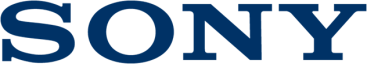 Comunicado de imprensa3 de outubro de 2019 A Sony apresenta a Alpha 9 II, adicionando melhor conectividade e fluxo de trabalho para fotógrafos e fotojornalistas desportivos profissionaisA nova Alpha 9 II combina a inigualável velocidade da Alpha 9 com uma nova funcionalidade, para dar resposta às necessidades dos profissionais  A Sony anunciou hoje o lançamento da Alpha 9 II (modelo ILCE-9M2). O mais recente modelo da aclamada gama de câmaras full-frame com lentes amovíveis α™(Alpha™) da Sony foi criado especificamente para apoiar os profissionais das áreas da fotografia e fotojornalismo desportivos.  A nova Alpha 9 II baseia-se no impressionante legado da Alpha 9 original, mantendo um desempenho de velocidade inovador, incluindo captação contínua sem bloqueios de até 20 fotogramas por segundo com seguimento de focagem automática e de exposição automática, cálculos de AF/AE de 60 vezes por segundo, ao mesmo tempo que integra ainda mais funcionalidades, orientadas diretamente pelas palavras dos profissionais.  As atualizações incluem melhorias significativas na conectividade e entrega de ficheiros, captação contínua de até 10 fps com obturador mecânico, melhor desempenho AF com algoritmos recém-otimizados, uma construção redesenhada para melhorar a durabilidade e a operabilidade, entre outras. "A voz dos nossos clientes é absolutamente essencial para a Sony – estamos sempre atentos a ela", afirmou Yann Salmon Legagneur, Diretor de Marketing de Produtos de Imagem Digital na Sony Europe.  "A Alpha 9 II é o resultado direto de inúmeras sessões de feedback com fotógrafos de agências, desportivos e de notícias desde o lançamento da Alpha 9 original. Adicionámos capacidades de conectividade e de rede que melhoram drasticamente o fluxo de trabalho profissional, ao passo que, em simultâneo, fizemos subtis ajustes no design, na interface e na capacidade de processamento que completam a experiência do utilizador. Quando complementada com o nosso extremamente versátil sistema de montagem tipo E, com 55 lentes nativas introduzidas neste momento, incluindo as lentes super teleobjetivas de 600 mm e 400 mm da série G Master™, esta nova câmara torna-se numa ferramenta inigualável para os profissionais em trabalho de campo." Elevando a fasquia da conectividade integrada no fluxo de trabalho dos profissionaisA Alpha 9 II inclui um terminal Ethernet 1000BASE-T integrado, permitindo uma comunicação gigabit para operações de transferência de dados estáveis e de alta velocidade.  Adicionalmente, é suportada a transferência de ficheiros com encriptação SSL ou TLS (FTPS) para maior segurança dos dados e melhorou-se o desempenho do disparo por ligação remota a um PC, com um menor tempo de libertação e redução do retardamento do ecrã Live View ao utilizar a aplicação de desktop "Remote Camera Tool". A velocidade da funcionalidade LAN sem fios integrada na câmara também foi melhorada, adicionando-se uma banda estável e rápida de 5 GHz (IEEE 802.11ac), além dos 2,4 GHz disponíveis na Alpha 9. São suportadas todas as normas IEEE 802.11a/b/g/n/ac.Concebida para melhorar a velocidade do fluxo de trabalho das agências noticiosas, a Alpha 9 II possui uma nova função Voice Memo que permite anexar informação falada às imagens na forma de lembretes de voz que podem ser reproduzidos durante a revisão das imagens.  Os dados de voz também podem ser incluídos em imagens enviadas para um editor, fornecendo-lhe informações importantes e necessárias para uma edição eficaz.  Em alternativa, um fotógrafo de campo também pode usar a aplicação "Transfer & Tagging add-on" "Imaging Edge™" para transferir etiquetas de voz com as imagens para o seu dispositivo móvel e fazer com que os lembretes de voz sejam automaticamente convertidos em texto e adicionados às imagens JPEG na forma de metadados IPTC.  Tudo isto pode ser feito automática ou manualmente, conforme a seleção do fotógrafo.Ao combinar a transferência de voz / imagens sem fios e a conversão automática de voz para texto com a capacidade de transferir automaticamente imagens com lembretes de voz em anexo por FTP, é possível captar imagens e transferir os resultados para um servidor FTP sem ter de operar um smartphone.  As definições FTP na app também podem ser enviadas para uma câmara através de Bluetooth®, proporcionando um fluxo de trabalho mais rápido. A norma de platina para o desempenho da velocidade e da focagem automática A nova Alpha 9 II partilha com a Alpha 9 original o aclamado sensor de imagem Exmor RS™ CMOS empilhado full-frame de 35 mm e 24,2 MP com memória integral, conferindo-lhe o mesmo desempenho da velocidade ímpar e uma qualidade de imagem excecional. O novo modelo consegue disparar continuamente e de forma absolutamente silenciosa a 20 fps para obter até 361 imagens JPEG ou 239 imagens RAW comprimidas, sem qualquer bloqueio do visor da câmara, permitindo ao fotógrafo seguir o objeto e a ação sem nenhuma interrupção do EVF durante a captação de imagens. Para as alturas em que seja preferível ou necessário utilizar o obturador mecânico, a nova Alpha 9 II foi melhorada de forma a captar até 10 fps, aproximadamente o dobro da velocidade da Alpha 9.   A câmara pode funcionar enquanto continua a calcular a focagem automática e a exposição automática até 60 vezes por segundo, com algoritmos AF recentemente otimizados que proporcionam uma precisão e desempenho de AF notoriamente melhorados, assim garantindo que mesmo o movimento mais errático do objeto, tão frequente nas atividades desportivas, é captado com alta precisão. A câmara também oferece, agora, um modo de captação antioscilação, útil para os eventos desportivos, que deteta e se ajusta automaticamente à existência de iluminação fluorescente ou artificial para otimizar a qualidade da imagem.  O sistema de focagem avançado na nova Alpha 9 II é composto por 693 pontos AF de deteção de fases de plano focal, cobrindo aproximadamente 93% da área da imagem, e 425 pontos AF de contraste. Este sistema de Focagem Automática Híbrida Rápida alcança um desempenho extremamente rápido e preciso, assegurando que todos os objetos em movimento rápido são captados com precisão. As notáveis funções de focagem adicionais incluem Real-time Eye AF com seleção do olho direito/esquerdo, Real-time Eye AF para animais, aumentado com um novo algoritmo, Real-Time Eye AF para filmes, Real-time Tracking, cor selecionável da moldura de focagem, controlo do ponto de focagem por painel tátil ao utilizar o visor, entre outras. O AF consegue seguir continuamente o objeto mesmo numa captação contínua com abertura superior a F16, proporcionando uma maior precisão de imagens que requeiram velocidades do obturador mais lentas. 　 Construção e operabilidade otimizadasO motor de processamento de imagem BIONZ X™ melhorado tira o máximo proveito da rápida velocidade de leitura do sensor. O processador funciona com LSI frontal para melhorar a velocidade na deteção AF/AE, o processamento de imagem, a deteção de faces e a precisão, entre outros Design com maior resistência ao pó e à humidade para dar resposta às necessidades dos profissionais, mesmo nas mais desafiantes condições exteriores.  Vedação mais forte aplicada a todas as junções, bem como à tampa do compartimento da bateria e à ranhura para cartõesO mais recente algoritmo de processamento de imagens reduz o ruído na gama média-alta de sensibilidade, ao mesmo tempo que melhora a resolução subjetiva e a qualidade de imagem Sistema integrado de estabilização de imagem ótica de 5 eixos que proporciona um incremento de velocidade do obturador de 5,5 passos Configuração melhorada da pega, para ainda maior conforto e uma utilização segura.  Compatível com a pega vertical VG-C4EM da SonyMelhor design e textura dos botões. Aumento do diâmetro e feedback do botão "AF-ON"; um design de joystick multi-seletor aperfeiçoado; um botão de bloqueio da compensação da exposição e um novo formato e posicionamento para o botão traseiroNovo formato do mecanismo do obturador, para suprimir mesmo o mais ligeiro movimento que possa causar uma imagem desfocada. Testado relativamente à sua durabilidade em mais de 500 000 ciclos de obturador Conector USB Type-C™ que suporta uma transferência de dados USB 3.2 Gen 1 rápidaDuas ranhuras para cartões, compatíveis com cartões SD UHS-I e UHS-II, permitindo uma maior capacidade global e maiores velocidades de leitura/escrita Foi acrescentada uma interface de áudio digital ao Multi Interface Shoe™ (MI Shoe) da câmara, permitindo que o novo Microfone Shotgun ECM-B1M ou o Kit Adaptador XLR XLR-K3M seja ligado diretamente ao MI Shoe para gravações áudio mais nítidas  Preços e disponibilidadeA Alpha 9 II será lançada na Europa em novembro de 2019, com um preço aproximado de 5400 €.Para mais informações sobre a câmara Alpha 9 II, visite: https://www.sony.co.uk/electronics/interchangeable-lens-cameras/ilce-9m2Pode assistir a um vídeo sobre a nova câmara Alpha 9 II em: https://www.youtube.com/watch?v=IonW0N9xXAU&feature=youtu.beUma seleção de histórias e vídeos exclusivos, novos conteúdos emocionantes captados com as novas câmaras e outros produtos Sony α podem ser visualizados em https://www.sony.co.uk/alphauniverse. A plataforma europeia de fotografias da Sony encontra-se disponível em 22 línguas e publica notícias sobre produtos, concursos e uma lista atualizada de eventos da Sony realizados em cada país.Sobre a Sony CorporationA Sony Corporation é uma empresa de entretenimento criativo com uma base sólida de tecnologia. Desde jogos, serviços de rede, de música, filmes, eletrónica, semicondutores até serviços financeiros, a Sony visa encher o mundo de emoções através do poder da criatividade e da tecnologia. Para mais informações, visite: http://www.sony.net/